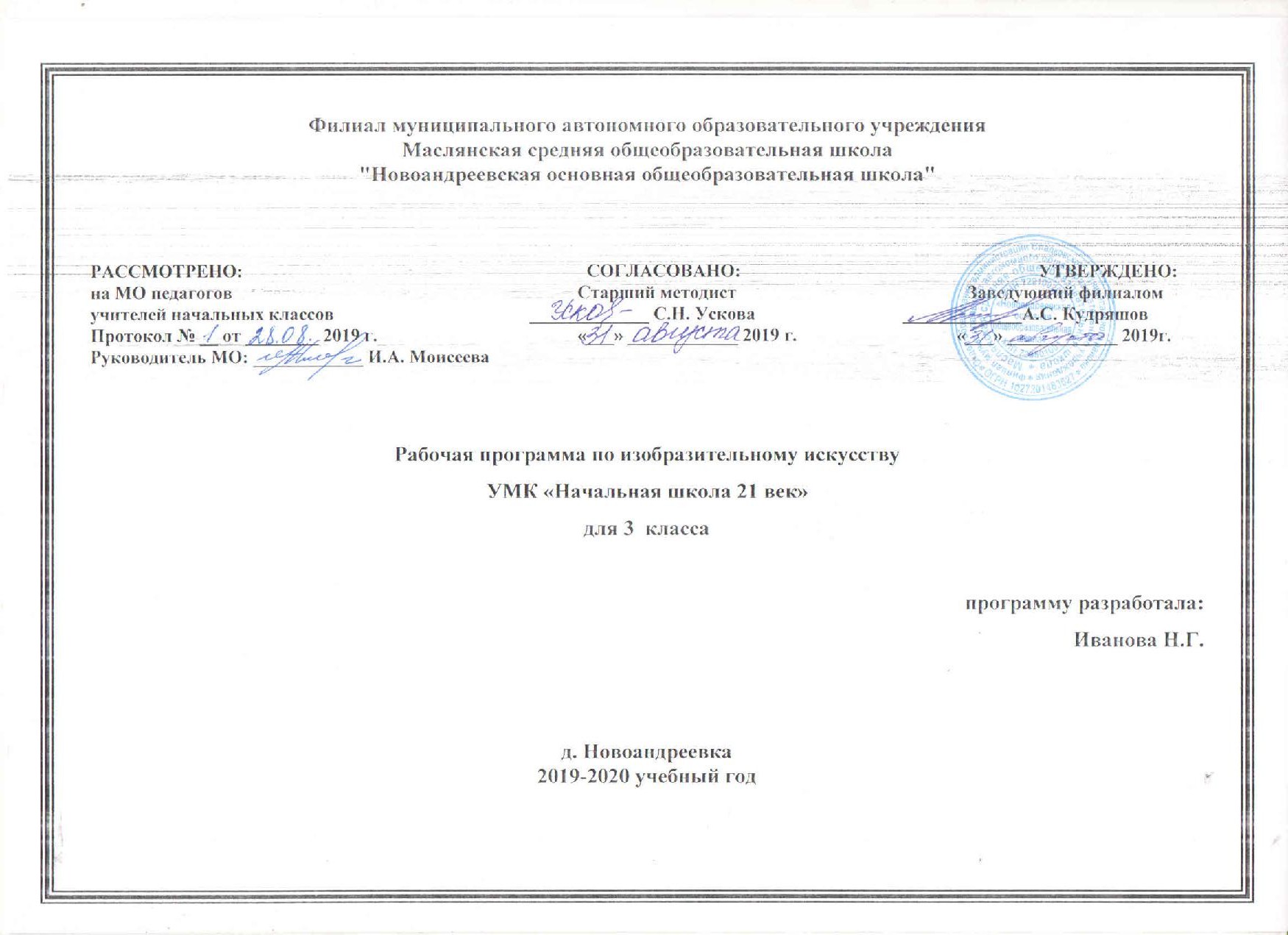 I.Планируемые результаты освоения учебного предмета, курса.       Личностные результаты:• в ценностно-эстетической сфере — эмоционально-ценностное отношение к окружающему миру (семье, Родине, природе, людям); толерантное принятие разнообразия культурных явлений, национальных ценностей и духовных традиций; художественный вкус и способность к эстетической оценке произведений искусства, нравственной оценке своих и чужих поступков, явлений окружающей жизни;• в познавательной (когнитивной) сфере — способность к художественному познанию мира; уметь  применять полученные знания в собственной художественно-творческой деятельности;• в трудовой сфере —  использовать  различные художественные материалы для работы в разных техниках (живопись, графика, скульптура, декоративно-прикладное искусство, художественное конструирование); использовать художественные умения для создания красивых вещей или их украшения.       Метапредметные результаты:• уметь  видеть и воспринимать проявления художественной культуры в окружающей жизни (техника, музеи, архитектура, дизайн, скульптура и др.);• уметь  общаться с искусством, участвовать в обсуждении содержания и выразительных средств произведений искусства;• использовать активно язык изобразительного искусства и различных художественных материалов для освоения содержания разных учебных предметов (литература, окружающий мир, родной язык и др.);• обогащать  ключевые  компетенции (коммуникативных, деятельностных и др.) художественно-эстетическим содержанием;• формировать  мотивации и умения организовывать самостоятельную художественно-творческую и предметно продуктивную деятельность, выбирать средства для реализации художественного замысла;• формировать  способность  оценивать результаты художественно-творческой деятельности, собственной и одноклассников.        Предметные результаты:• в познавательной сфере — понимать значения искусства в жизни человека и общества; восприятие и характеристика художественных образов, представленных в произведениях искусства; умения различать основные виды и жанры пластических искусств, характеризовать их специфику; сформировать  представления  о ведущих музеях России и художественных музеях своего региона;• в ценностно-эстетической сфере — уметь  различать и передавать в художественно-творческой деятельности характер, эмоциональное состояние и своё отношение к природе, человеку, обществу; осознавать  общечеловеческие ценности, выраженные в главных темах искусства, и отражение их всобственной художественной деятельности; уметь  эмоционально оценивать шедевры русского и мирового искусства (в пределах изученного); проявление устойчивого интереса к художественным традициям своего народа и других народов;• в коммуникативной сфере — способность высказывать суждения о художественных особенностях произведений,  изображающих природу и человека в различных эмоциональных состояниях; умение обсуждать коллективные результаты художественно-творческой деятельности;• в трудовой сфере — уметь использовать различные материалы и средства художественной выразительности для передачи замысла в собственной художественной деятельности; моделирование новых образов путём трансформации известных (с использованием средств изобразительного искусства икомпьютерной графики).В результате изучения изобразительного искусства на уровне начального общего образования у обучающихся:1) будут  сформированы  первоначальные представления о роли изобразительного искусства в жизни человека, его роли в духовно-нравственном развитии человека;2)  будут сформированы  основы художественной культуры, в том числе на материале художественной культуры родного края, эстетического отношения к миру; понимание красоты как ценности; потребности в художественном творчестве и в общении с искусством;3) овладеют  практическими умениями и навыками в восприятии, анализе и оценке произведений искусства;4) овладеют  элементарными практическими умениями и навыками в различных видах художественной деятельности (рисунке, живописи, скульптуре, художественном конструировании), а также в специфических формах художественной деятельности, базирующихся на ИКТ (цифровая фотография, видеозапись, элементы мультипликации и пр.).Восприятие искусства и виды художественной деятельностиВыпускник научится:различать основные виды художественной деятельности (рисунок, живопись, скульптура, художественное конструирование и дизайн, декоративно­ прикладное искусство) и участвовать в художественно­ творческой деятельности, используя различные художественные материалы и приёмы работы с ними для передачи собственного замысла;различать основные виды и жанры пластических искусств, понимать их специфику;эмоционально­ ценностно относиться к природе, человеку, обществу; различать и передавать в художественно­ творческой деятельности характер, эмоциональные состояния и своё отношение к ним средствами художественного образного языка;узнавать, воспринимать, описывать и эмоционально оценивать шедевры своего национального, российского и мирового искусства, изображающие природу, человека, различные стороны (разнообразие, красоту, трагизм и т. д.) окружающего мира и жизненных явлений;приводить примеры ведущих художественных музеев России и художественных музеев своего региона, показывать на примерах их роль и назначение.Выпускник получит возможность научиться:воспринимать произведения изобразительного искусства; участвовать в обсуждении их содержания и выразительных средств; различать сюжет и содержание в знакомых произведениях;видеть проявления прекрасного в произведениях искусства (картины, архитектура, скульптура и т. д.), в природе, на улице, в быту;высказывать аргументированное суждение о художественных произведениях, изображающих природу и человека в различных эмоциональных состояниях.Азбука искусства. Как говорит искусство?Выпускник научится:создавать простые композиции на заданную тему на плоскости и в пространстве;использовать выразительные средства изобразительного искусства: композицию, форму, ритм, линию, цвет, объём, фактуру; различные художественные материалы для воплощения собственного художественно­ творческого замысла;различать основные и составные, тёплые и холодные цвета; изменять их эмоциональную напряжённость с помощью смешивания с белой и чёрной красками; использовать их для передачи художественного замысла в собственной учебно­ творческой деятельности;создавать средствами живописи, графики, скульптуры, декоративно­ прикладного искусства образ человека: передавать на плоскости и в объёме пропорции лица, фигуры; передавать характерные черты внешнего облика, одежды, украшений человека;наблюдать, сравнивать, сопоставлять и анализировать пространственную форму предмета; изображать предметы различной формы; использовать простые формы для создания выразительных образов в живописи, скульптуре, графике, художественном конструировании;использовать декоративные элементы, геометрические, растительные узоры для украшения своих изделий и предметов быта; использовать ритм и стилизацию форм для создания орнамента; передавать в собственной художественно­ творческой деятельности специфику стилистики произведений народных художественных промыслов в России (с учётом местных условий).Выпускник получит возможность научиться:пользоваться средствами выразительности языка живописи, графики, скульптуры, декоративно­ прикладногоискусства, художественного конструирования в собственной художественно­ творческой деятельности; передавать разнообразные эмоциональные состояния, используя различные оттенки цвета, при создании живописных композиций на заданные темы;моделировать новые формы, различные ситуации путём трансформации известного, создавать новые образы природы, человека, фантастического существа и построек средствами изобразительного искусства и компьютерной графики;выполнять простые рисунки и орнаментальные композиции, используя язык компьютерной графики в программе Paint.Значимые темы искусства.
О чём говорит искусство?Выпускник научится:осознавать значимые темы искусства и отражать их в собственной художественно­творческой деятельности;выбирать художественные материалы, средства художественной выразительности для создания образов природы, человека, явлений и передачи своего отношения к ним; решать художественные задачи (передавать характер и намерения объекта — природы, человека, сказочного героя, предмета, явления и т. д. — в живописи, графике и скульптуре, выражая своё отношение к качествам данного объекта) с опорой на правила перспективы, цветоведения, усвоенные способы действия.Выпускник получит возможность научиться:видеть, чувствовать и изображать красоту и разнообразие природы, человека, зданий, предметов;понимать и передавать в художественной работе разницу представлений о красоте человека в разных культурах мира; проявлять терпимость к другим вкусам и мнениям;изображать пейзажи, натюрморты, портреты, выражая своё отношение к ним;изображать многофигурные композиции на значимые жизненные темы и участвовать в коллективных работах на эти темы.II.Содержание учебного предмета, курса.по учебному предметуВиды художественной деятельностиВосприятие произведений искусства. Особенности художественного творчества: художник и зритель. Образная сущность искусства: художественный образ, его условность, передача общего через единичное. Отражение в произведениях пластических искусств общечеловеческих идей о нравственности и эстетике: отношение к природе, человеку и обществу. Фотография и произведение изобразительного искусства: сходство и различия. Человек, мир природы в реальной жизни: образ человека, природы в искусстве. Представления о богатстве и разнообразии художественной культуры (на примере культуры народов России). Выдающиеся представители изобразительного искусства народов России (по выбору). Ведущие художественные музеи России (ГТГ, Русский музей, Эрмитаж) и региональные музеи. Восприятие и эмоциональная оценка шедевров национального, российского и мирового искусства. Представление о роли изобразительных (пластических) искусств в повседневной жизни человека, в организации его материального окружения.Рисунок. Материалы для рисунка: карандаш, ручка, фломастер, уголь, пастель, мелки и т. д. Приёмы работы с различными графическими материалами. Роль рисунка в искусстве: основная и вспомогательная. Красота и разнообразие природы, человека, зданий, предметов, выраженные средствами рисунка. Изображение деревьев, птиц, животных: общие и характерные черты.Живопись. Живописные материалы. Красота и разнообразие природы, человека, зданий, предметов, выраженные средствами живописи. Цвет основа языка живописи. Выбор средств художественной выразительности для создания живописного образа в соответствии с поставленными задачами. Образы природы и человека в живописи.Скульптура. Материалы скульптуры и их роль в создании выразительного образа. Элементарные приёмы работы с пластическими скульптурными материалами для создания выразительного образа (пластилин, глина — раскатывание, набор объёма, вытягивание формы). Объём — основа языка скульптуры. Основные темы скульптуры. Красота человека и животных, выраженная средствами скульптуры.Художественное конструирование и дизайн. Разнообразие материалов для художественного конструирования и моделирования (пластилин, бумага, картон и др.). Элементарные приёмы работы с различными материалами для создания выразительного образа (пластилин — раскатывание, набор объёма, вытягивание формы; бумага и картон — сгибание, вырезание). Представление о возможностях использования навыков художественного конструирования и моделирования в жизни человека.Декоративно­ прикладное искусство. Истоки декоративно­ прикладного искусства и его роль в жизни человека. Понятие о синтетичном характере народной культуры (украшение жилища, предметов быта, орудий труда, костюма; музыка, песни, хороводы; былины, сказания, сказки). Образ человека в традиционной культуре. Представления народа о мужской и женской красоте, отражённые в изобразительном искусстве, сказках, песнях. Сказочные образы в народной культуре и декоративно­ прикладном искусстве. Разнообразие форм в природе как основа декоративных форм в прикладном искусстве (цветы, раскраска бабочек, переплетение ветвей деревьев, морозные узоры на стекле и т. д.). Ознакомление с произведениями народных художественных промыслов в России (с учётом местных условий).Азбука искусства. Как говорит искусство?Композиция. Элементарные приёмы композиции на плоскости и в пространстве. Понятия: горизонталь, вертикаль и диагональ в построении композиции. Пропорции и перспектива. Понятия: линия горизонта, ближе — больше, дальше — меньше, загораживания. Роль контраста в композиции: низкое и высокое, большое и маленькое, тонкое и толстое, тёмное и светлое, спокойное и динамичное и т. д. Композиционный центр (зрительный центр композиции). Главное и второстепенное в композиции. Симметрия и асимметрия.Цвет. Основные и составные цвета. Тёплые и холодные цвета. Смешение цветов. Роль белой и чёрной красок в эмоциональном звучании и выразительности образа. Эмоциональные возможности цвета. Практическое овладение основами цветоведения. Передача с помощью цвета характера персонажа, его эмоционального состояния.Линия. Многообразие линий (тонкие, толстые, прямые, волнистые, плавные, острые, закруглённые спиралью, летящие) и их знаковый характер. Линия, штрих, пятно и художественный образ. Передача с помощью линии эмоционального состояния природы, человека, животного.Форма. Разнообразие форм предметного мира и передача их на плоскости и в пространстве. Сходство и контраст форм. Простые геометрические формы. Природные формы. Трансформация форм. Влияние формы предмета на представление о его характере. Силуэт.Объём. Объём в пространстве и объём на плоскости. Способы передачи объёма. Выразительность объёмных композиций.Ритм. Виды ритма (спокойный, замедленный, порывистый, беспокойный и т. д.). Ритм линий, пятен, цвета. Роль ритма в эмоциональном звучании композиции в живописи и рисунке. Передача движения в композиции с помощью ритма элементов. Особая роль ритма в декоративно­ прикладном искусстве.Значимые темы искусства. О чём говорит искусство?Земля — наш общий дом. Наблюдение природы и природных явлений, различение их характера и эмоциональных состояний. Разница в изображении природы в разное время года, суток, в различную погоду. Жанр пейзажа. Пейзажи разных географических широт. Использование различных художественных материалов и средств для создания выразительных образов природы. Постройки в природе: птичьи гнёзда, норы, ульи, панцирь черепахи, домик улитки и т.д.Восприятие и эмоциональная оценка шедевров русского и зарубежного искусства, изображающих природу. Общность тематики, передаваемых чувств, отношения к природе в произведениях авторов — представителей разных культур, народов, стран (например, А. К. Саврасов, И. И. Левитан, И. И. Шишкин, Н. К. Рерих, К. Моне, П. Сезанн, В. Ван Гог и др.).Знакомство с несколькими наиболее яркими культурами мира, представляющими разные народы и эпохи (например, Древняя Греция, средневековая Европа, Япония или Индия). Роль природных условий в характере культурных традиций разных народов мира. Образ человека в искусстве разных народов. Образы архитектуры и декоративно­ прикладного искусства.Родина моя — Россия. Роль природных условий в характере традиционной культуры народов России. Пейзажи родной природы. Единство декоративного строя в украшении жилища, предметов быта, орудий труда, костюма. Связь изобразительного искусства с музыкой, песней, танцами, былинами, сказаниями, сказками. Образ человека в традиционной культуре. Представления народа о красоте человека (внешней и духовной), отражённые в искусстве. Образ защитника Отечества.Человек и человеческие взаимоотношения. Образ человека в разных культурах мира. Образ современника. Жанр портрета. Темы любви, дружбы, семьи в искусстве. Эмоциональная и художественная выразительность образов персонажей, пробуждающих лучшие человеческие чувства и качества: доброту, сострадание, поддержку, заботу, героизм, бескорыстие и т. д. Образы персонажей, вызывающие гнев, раздражение, презрение.Искусство дарит людям красоту. Искусство вокруг нас сегодня. Использование различных художественных материалов и средств для создания проектов красивых, удобных и выразительных предметов быта, видов транспорта. Представление о роли изобразительных (пластических) искусств в повседневной жизни человека, в организации его материального окружения. Отражение в пластических искусствах природных, географических условий, традиций, религиозных верований разных народов (на примере изобразительного и декоративно­ прикладного искусства народов России). Жанр натюрморта. Художественное конструирование и оформление помещений и парков, транспорта и посуды, мебели и одежды, книг и игрушек.Опыт художественно­ творческой деятельностиУчастие в различных видах изобразительной, декоративно­ прикладной и художественно­ конструкторской деятельности.Освоение основ рисунка, живописи, скульптуры, декоративно­ прикладного искусства. Изображение с натуры, по памяти и воображению (натюрморт, пейзаж, человек, животные, растения).Овладение основами художественной грамоты: композицией, формой, ритмом, линией, цветом, объёмом, фактурой. Создание моделей предметов бытового окружения человека. Овладение элементарными навыками лепки и бумагопластики.Выбор и применение выразительных средств для реализации собственного замысла в рисунке, живописи, аппликации, скульптуре, художественном конструировании.Передача настроения в творческой работе с помощью цвета, тона, композиции, пространства, линии, штриха, пятна, объёма, фактуры материала.Использование в индивидуальной и коллективной деятельности различных художественных техник и материалов: коллажа, граттажа, аппликации, компьютерной анимации, натурной мультипликации, фотографии, видеосъёмки, бумажной пластики, гуаши, акварели, пастели, восковых мелков, туши, карандаша, фломастеров, пластилина, глины, подручных и природных материалов.Участие в обсуждении содержания и выразительных средств произведений изобразительного искусства, выражение своего отношения к произведению.III.Тематическое планирование с указанием количества часов, отводимых на освоение каждой темы3 класс  (34 часа)Приложение Календарно-тематическое планирование 3 класс  (34 часа)№ п/пСодержание программного материала Количество часов1234Природа и художник Природные объекты в творчестве художника Величие природы на языке изобразительного искусства Выразительные средства изобразительного искусства (форма, объём, цвет, ритм)  114910Итого:34№Тема урокаКол-во часовЭлементы содержанияПланируемые результаты освоения знаний Планируемые результаты освоения знаний Дата проведе-ния Дата проведе-ния №Тема урокаКол-во часовЭлементы содержанияПланируемые результаты освоения знаний Планируемые результаты освоения знаний ПредметныеУУДПрирода и художник (1час)Природа и художник (1час)Природа и художник (1час)Природа и художник (1час)Природа и художник (1час)Природа и художник (1час)Природа и художник (1час)Природа и художник (1час)1Природа и художник. 1Природное пространство в творчестве художника: пейзаж, натюрморт. «Букет из осенних листьев». С.4-13К.Моне. Букет мальвы.И.И.Шишкин. Солнечный день в лесу. Дубы.П.Сезанн. Гора Святой Виктории.К.Моне. Бордигера.С.Ю.Жуковский. К весне.Е.Е.Лансере. Натюрморт.В.Ван Гог. Автопортрет в соломенной шляпе.К.Моне. Сад.К.Ф.Юон. Летний пейзаж.У.Тёрнер. Закат в Руане.А.М.Васнецов. Крым.В.Ван Гог. Ирисы.Работа на плоскостиОвладевать основами языка живописи и графики. Передавать разнообразие и красоту природы (растения, насекомые, птицы, звери, человек в природе)Умение  изображать листья, заполняя крупными изображениями весь лист бумаги. Умение участвовать в диалоге, высказывать свое мнение. Умение работать в малых группах; вести диалог.Природные объекты в творчестве художника (14 час)Природные объекты в творчестве художника (14 час)Природные объекты в творчестве художника (14 час)Природные объекты в творчестве художника (14 час)Природные объекты в творчестве художника (14 час)Природные объекты в творчестве художника (14 час)Природные объекты в творчестве художника (14 час)Природные объекты в творчестве художника (14 час)2Открытое и закрытое пространство. Воздушное пространство. 1«Облака и птицы в небе». Работа в технике акварели «по сырому». С.14-19И.И.Левитан. Над вечным покоем.К.Хокусай. Большая волна в Канагава.А.И.Куинджи. Полдень. Стадо в степи.Создавать выставки фотографий с уголками природы.
Передавать ритмическое своеобразие природного ландшафта с помощью средств изобразительного искусства.
Создавать цветовые графические 
композиции в технике компьютерной 
графики.
Уметь фотографировать объекты природы (облака, птиц в небе, насекомых и др.).Находить в поисковых системах Интернета необычные фотографии природной среды.Умение проектировать самостоятельную деятельность в соответствии с предлагаемой учебной задачей.Умение критически оценивать результат своей работы и работы одноклассников на основе приобретённых знаний.Умение выбирать выразительные средства для реализации творческого замысла.Умение использовать элементы импровизации для решения творческих задач.3Водный мир. Морские пейзажи. 1Выполнение композиции «Корабли в море» по мотивам работ И.К.Айвазовского.С.21-22.У.Тёрнер. Сцена на Луаре.И.К.Айвазовский. Бой брига «Меркурий».Создавать выставки фотографий с уголками природы.
Передавать ритмическое своеобразие природного ландшафта с помощью средств изобразительного искусства.
Создавать цветовые графические 
композиции в технике компьютерной 
графики.
Уметь фотографировать объекты природы (облака, птиц в небе, насекомых и др.).Находить в поисковых системах Интернета необычные фотографии природной среды.Умение проектировать самостоятельную деятельность в соответствии с предлагаемой учебной задачей.Умение критически оценивать результат своей работы и работы одноклассников на основе приобретённых знаний.Умение выбирать выразительные средства для реализации творческого замысла.Умение использовать элементы импровизации для решения творческих задач.4-6Водный мир. Путешествие  по морям. 3Знакомство с разнообразием растительного мира. Создание своего кораллового острова и заселение его растениями и животными. С.22-25Создавать декоративные причудливые формы по мотивам природных, в том числе на основе иллюстраций, найденных в Интернете.
Привносить в декоративную композицию свои представления о красоте и разнообразии форм в природе.Осваивать технику бумажной пластикиСоздавать эскизы одежды по мотивам растительных (в том числе цветочных) форм.
Выявлять декоративную форму узором и цветом: растительные мотивы народного искусства.Находить в Интернете оригинальные, причудливые формы природных объектов, создавать из них свою коллекцию природных форм.Умение формулировать, осознавать, передавать своё настроение, впечатление от увиденного в природе, в окружающей действительности.Способность выражать свои чувства, вызванные состоянием природы.Представление о том, что у каждого живого существа своё жизненное пространство.Самостоятельная мотивация своей деятельности, определение цели работы и выделение её этапов.Умение доводить работу до конца.Умение находить нужную информацию в Интернете.7-8Земная поверхность. Деревья. Камни. 2Скульптура и архитектура из камня. Создание рисунка отделочного камня. Работа в технике акварели «по сырому».С.26-31Создавать декоративные причудливые формы по мотивам природных, в том числе на основе иллюстраций, найденных в Интернете.
Привносить в декоративную композицию свои представления о красоте и разнообразии форм в природе.Осваивать технику бумажной пластикиСоздавать эскизы одежды по мотивам растительных (в том числе цветочных) форм.
Выявлять декоративную форму узором и цветом: растительные мотивы народного искусства.Находить в Интернете оригинальные, причудливые формы природных объектов, создавать из них свою коллекцию природных форм.Умение формулировать, осознавать, передавать своё настроение, впечатление от увиденного в природе, в окружающей действительности.Способность выражать свои чувства, вызванные состоянием природы.Представление о том, что у каждого живого существа своё жизненное пространство.Самостоятельная мотивация своей деятельности, определение цели работы и выделение её этапов.Умение доводить работу до конца.Умение находить нужную информацию в Интернете.9Камень в декоративно-прикладном искусстве.1Создание вазы из «камня». Лепка из цветного пластилина.С.32-33Создавать предметы для интерьера 
с учётом его особенностей.
Передавать в форме вазы (другого предмета) стилевые особенности интерьера в целом.Находить в поисковых системах Интернета экспозиции в Государственном музее Эрмитаж — вазы, выполненные из камня русскими мастерами.Умение выражать в беседе своё отношение к произведениям разных видов искусства, понимать специфику выразительного языка каждого из них.Умение выбирать выразительные средства для реализации творческого замысла.Умение использовать элементы импровизации для решения творческих задач.Умение проводить самостоятельные исследования.Умение находить нужную информацию в Интернете.1011Цвет, форма, ритм и символика в украшениях. 2Изготовление бус в подарок маме или Василисе Премудрой( Царевне-лягушке) на основе ритма (чередования форм бусин).С.34-35Передавать ритмический характер повтора слов скороговорки, стихотворения, песни, сказки в декоративном орнаменте с помощью условных изображений.
Улавливать и осознавать ритмические повторы в поэтических и музыкальных произведениях.Уметь создавать декоративные элементы из глины и гуаши или бумаги, клея и гуаши.Умение применять приобретённые знания по одному предмету при изучении других общеобразовательных дисциплин.Умение выполнять по образцу и самостоятельно действия при решении отдельных учебно-творческих задач.Умение выбирать выразительные средства для реализации творческого замысла.Умение использовать элементы импровизации для решения творческих задач.1213Смотрим на землю с высоты птичьего полёта. Недра земли. Пещеры. 2Композиции на передачу контраста в рисунке. «Дюймовочка  в жилище полевой мыши».С.36-41Передавать индивидуальную манеру письма.Понимать и передавать контрастные отношения в разных пространствах с помощью цвета, линии, штриха, в том числе в технике компьютерной графикиУмение высказывать предположения о сюжете по иллюстрации, рассказывать о своём любимом произведении искусства, герое, картине, спектакле, книге.Представление о том, что у каждого живого существа своё жизненное пространство.Самостоятельная мотивация своей деятельности, определение цели работы и выделение её этапов.Умение доводить работу до конца.14Ритм в природе. 1Выполнение композиции «День и ночь» с помощью гуашевых красок.С.42-45.В.Ван Гог. Морской вид в Сен-Мари.
В.Ван Гог. Ночное кафе в Арле.Понимать и изображать природный ритм (орнамент) (горы, леса, моря, реки, пустыни, равнины).
Отделять главное от второстепенного.
Выделять композиционный центр.
Создавать плоскостные композиции на заданную тему (живопись, рисунок, 
орнамент).
Представлять и передавать условное изображение в географических картах.Находить в Интернете информацию о знаменитых путешественниках и готовить о них небольшие презентации (иллюстрации, фото с объяснениями)Умение проводить самостоятельные исследования.Понимание влияния природного окружения на художественное творчество и понимание природы как основы всей жизни человечества.Умение находить нужную информацию в Интернете.15Ритм в природе. 1Изображение человека в движении. С.46К.Пикассо. Сбор яблок.З.Е.Серебрякова. Жатва.Передавать движения человека в разные времена года :
 лето – сенокос, купание, езда на велосипеде; осень — сбор урожая, начало учебного года, зима — катание на коньках и лыжах, лепка снежной бабы.Уметь работать с натуры и по наблюдению. 
Выполнять краткие зарисовки (наброски) с фигуры человека (с натуры и по представлению): стоит, идёт, бежит.
Работать в одной цветовой гамме.Находить в Интернете, в фотоальбомах картины художников, на которых изображён человекПостановка учебной задачи и контроль её выполнения ( умение доводить дело до конца).Принятие и удержание цели задания в процессе его выполнения.Самостоятельная мотивация учебно-познавательного процесса.Умение доводить работу до конца.Способность предвидеть результат своей деятельности.Величие природы на языке изобразительного искусства (9 час)Величие природы на языке изобразительного искусства (9 час)Величие природы на языке изобразительного искусства (9 час)Величие природы на языке изобразительного искусства (9 час)Величие природы на языке изобразительного искусства (9 час)Величие природы на языке изобразительного искусства (9 час)Величие природы на языке изобразительного искусства (9 час)Величие природы на языке изобразительного искусства (9 час)16Глухие и звонкие цвета.1Образное определение звуков в цвете и форме.С. 48-53А.И.Куинджи. Снежные вершины гор Кавказа.В.Ван Гог. Красные виноградники в Арле.Ж.-Ф. Милле. Весна.Ж.Сёра. Корабли в море.К.Пикассо. Дети на траве.Определять характер и форму творческой работы на основе предложенной темы.Находить индивидуальную манеру изображения. Передавать смысловую зависимость между элементами изображения: выбором формата, материала изображения.Развивать  художественные представления: звуков  ветра, земли, гор, цветов, травы, деревьев, стаи птиц.Понимание влияния природного окружения на художественное творчество и понимание природы как основы всей жизни человечества.Умение выбирать выразительные средства для реализации творческого замысла.Умение использовать элементы импровизации для решения творческих задач.17Главные и дополнитель-ные цвета. Нюанс.  Гризайль. 1Создание натюрморта сосудов разной формы.С.54-61К.Я.Крыжицкий. Озеро в горах.О.Ренуар. Плоды юга.А.Я.Головин. Осень.В.А.Серов. Портрет И.Е.Репина.Экспериментировать с цветом: выполнение растяжек, получение новых неожиданных цветов.Создавать плавные переходы цвета (от красного к синему, от жёлтого к синему, от белого к зелёному и др.)Умение выбирать выразительные средства для реализации творческого замысла.Умение использовать элементы импровизации для решения творческих задач.18Главные и дополнитель-ные цвета. Монотипия. 1Изображение животного в технике монотипии. С.60-61.М.З.Шагал. Нотр- Дам.19Композиции на передачу контраста в рисунке. 1Создание иллюстрации к сказке «Про Ленивую и Радивую»».С.62-63К.А.Сомов. Пейзаж с радугой.Передавать индивидуальную манеру письма.Понимать и передавать контрастные отношения в разных пространствах с помощью цвета, линии, штриха, в том числе в технике компьютерной графикиУмение высказывать предположения о сюжете по иллюстрации, рассказывать о своём любимом произведении искусства, герое, картине, спектакле, книге.Представление о том, что у каждого живого существа своё жизненное пространство.Самостоятельная мотивация своей деятельности, определение цели работы и выделение её этапов.Умение доводить работу до конца.20Контраст в архитектур-ных формах. 1Выполнение эскизов архитектурных сооружений, элементов украшения. «Архитектура в стране снов — домик, в котором живёт твой сон».С.64-65Г.Кусту. Кони Марли. А.И.Куинджи. Москва. Вид на Кремль.Коллективно создавать необычное (сказочное) игровое пространство (реальное или в эскизе), оформление уголка в классе, сцены.
Применять разнообразные художественные материалы для осуществления замысла.
Уметь работать в ситуации коллективного сотворчества.Применять музыкальный материал для передачи настроения и эстетического образа пространстваУчаствовать в коллективном творчестве при создании объёмно-пространственной композиции.
Осваивать технологию лепки с помощью каркаса.Передавать ритм и динамику при создании художественного образа.Способность предвидеть результат своей деятельности.Умение работать индивидуально и в малых группах.Готовность слушать собеседника, вести диалог, аргументировано отстаивать собственное мнение.Умение выбирать выразительные средства для реализации творческого замысла.Умение проектировать самостоятельную деятельность в соответствии с предлагаемой учебной задачей.Сформированность представлений о связи архитектуры с природой.20Контраст в архитектур-ных формах. 1Выполнение эскизов архитектурных сооружений, элементов украшения. «Архитектура в стране снов — домик, в котором живёт твой сон».С.64-65Г.Кусту. Кони Марли. А.И.Куинджи. Москва. Вид на Кремль.Коллективно создавать необычное (сказочное) игровое пространство (реальное или в эскизе), оформление уголка в классе, сцены.
Применять разнообразные художественные материалы для осуществления замысла.
Уметь работать в ситуации коллективного сотворчества.Применять музыкальный материал для передачи настроения и эстетического образа пространстваУчаствовать в коллективном творчестве при создании объёмно-пространственной композиции.
Осваивать технологию лепки с помощью каркаса.Передавать ритм и динамику при создании художественного образа.Способность предвидеть результат своей деятельности.Умение работать индивидуально и в малых группах.Готовность слушать собеседника, вести диалог, аргументировано отстаивать собственное мнение.Умение выбирать выразительные средства для реализации творческого замысла.Умение проектировать самостоятельную деятельность в соответствии с предлагаемой учебной задачей.Сформированность представлений о связи архитектуры с природой.2122Воскография.  2Создание контрастных картин в технике воскографии «Пригласительный билет на новогоднюю ёлку»С.68-71М.А.Врубель. Царевна Лебедь. З.Е.Серебрякова. Девочка с куклой. П.Мондриан. Рыбалка.Коллективно создавать необычное (сказочное) игровое пространство (реальное или в эскизе), оформление уголка в классе, сцены.
Применять разнообразные художественные материалы для осуществления замысла.
Уметь работать в ситуации коллективного сотворчества.Применять музыкальный материал для передачи настроения и эстетического образа пространстваУчаствовать в коллективном творчестве при создании объёмно-пространственной композиции.
Осваивать технологию лепки с помощью каркаса.Передавать ритм и динамику при создании художественного образа.Способность предвидеть результат своей деятельности.Умение работать индивидуально и в малых группах.Готовность слушать собеседника, вести диалог, аргументировано отстаивать собственное мнение.Умение выбирать выразительные средства для реализации творческого замысла.Умение проектировать самостоятельную деятельность в соответствии с предлагаемой учебной задачей.Сформированность представлений о связи архитектуры с природой.23Освоение понятий «перспектива» и «воздушная перспектива». 1Изображение полёта журавлиной стаи в композиции «Журавлиная стая на восходе солнца».С.72-75Э.Бернар. Сбор урожая у моря. В.Ван Гог. Вход в Мулен де ла Галетт.К.Моне. Улица Монторгей. Н.К.Рерих. Ростов Великий.И.И.Шишкин. Скалистый берег. У.Тёрнер. Пакетбот из Роттердама попал в штиль.Л.Ф.Лагорио. Кавказское ущелье.Передавать графическими средствами воздушную перспективу.
Выбирать и осваивать картинную плоскость в зависимости от содержания.
Находить и запечатлевать неожиданные явления природы с помощью фотоаппарата.
Овладевать приёмами коллективного сотворчества. Устраивать в школе выставки творческих работ учащихся.Использовать в работе средства компьютерной графики.Самостоятельная мотивация своей деятельности, определение цели работы и выделение её этапов.Умение доводить работу до конца.Способность предвидеть результат своей деятельности.Умение выражать в беседе своё отношение к произведениям разных видов искусства, понимать специфику выразительного языка каждого из них.Умение выбирать выразительные средства для реализации творческого замысла.24Работа с натуры. 1Изображение цветка с натуры.Выразительные средства изобразительного искусства (форма, объём, цвет, ритм)  (10 час)Выразительные средства изобразительного искусства (форма, объём, цвет, ритм)  (10 час)Выразительные средства изобразительного искусства (форма, объём, цвет, ритм)  (10 час)Выразительные средства изобразительного искусства (форма, объём, цвет, ритм)  (10 час)Выразительные средства изобразительного искусства (форма, объём, цвет, ритм)  (10 час)Выразительные средства изобразительного искусства (форма, объём, цвет, ритм)  (10 час)Выразительные средства изобразительного искусства (форма, объём, цвет, ритм)  (10 час)Выразительные средства изобразительного искусства (форма, объём, цвет, ритм)  (10 час)25Форма. 1Художественная форма. Дизайн .Дизайнерское решение предмета (ручки, телефона, люстры, чайника и др.)С.78-81,86-87.А.Модильяни. Цыганка с ребенком.А.Дерен. Мост Ватерлоо.В.Ван Гог. Ратуша в Овере.Ж.-Б. Шарден. Натюрморт. В.Ван Гог. Кувшин с полевыми цветами.В.Ван Гог. Натюрморт с апельсинами, лимонами и голубыми перчатками.Р.Р.Фальк. Пейзаж с парусом.Понимать и уметь выражать в словесной форме свои представления о видах изобразительного искусства (их сходстве и различии).
Участвовать в обсуждении содержания и выразительных средств произведений изобразительного искусства.Проводить коллективные исследования по данной темеСамостоятельная мотивация своей деятельности, определение цели работы и выделение её этапов.Умение проектировать самостоятельную деятельность в соответствии с предлагаемой учебной задачей.Умение критически оценивать результат своей работы и работы одноклассников на основе приобретённых знаний.26Шрифт. Буквица. Дизайн. 1Создание коллективного алфавита из буквиц, найденных в книгах, журналах, Интернете.С.82-85Соотносить содержание книги с иллюстрациями и художественным оформлением шрифта текста.Создавать свои буквицы для сказочных произведений; оригинальные заглавные буквы своего имени; передавать в образе буквы собственный характер и интересы.Способность предвидеть результат своей деятельности.Способность работать в коллективе.Умение работать индивидуально и в малых группах.Готовность слушать собеседника, вести диалог, аргументировано отстаивать собственное мнение.Умение находить нужную информацию в Интернете.Умение выбирать выразительные средства для реализации творческого замысла.Умение использовать элементы импровизации для решения творческих задач.Умение проектировать самостоятельную деятельность в соответствии с предлагаемой учебной задачей.Умение критически оценивать результат своей работы и работы одноклассников на основе приобретённых знаний.Умение применять приобретённые знания по одному предмету при изучении других общеобразовательных дисциплин.27Цвет. 1Создание пейзажей двух разных состояний природы – солнечного дня и пасмурного утра.С.88-91В.Ван Гог. Домики с соломенными крышами. В.А.Серов. Прудик.Е.Е.Волков. В весеннем лесу.К.С.Петров-Водкин. Купание красного коня.В.А.Серов. Осень. Домотканово.К.Я.Крыжицкий. Вечер.В.В.Кандинский. Композиция.Понимать и объяснять общее и особенное в произведениях живописи, графики и художественной фотографии.Выбирать и использовать различные художественные материалы для передачи собственного замысла в живописи или графикеСпособность предвидеть результат своей деятельности.Способность работать в коллективе.Умение работать индивидуально и в малых группах.Готовность слушать собеседника, вести диалог, аргументировано отстаивать собственное мнение.Умение находить нужную информацию в Интернете.Умение выбирать выразительные средства для реализации творческого замысла.Умение использовать элементы импровизации для решения творческих задач.Умение проектировать самостоятельную деятельность в соответствии с предлагаемой учебной задачей.Умение критически оценивать результат своей работы и работы одноклассников на основе приобретённых знаний.Умение применять приобретённые знания по одному предмету при изучении других общеобразовательных дисциплин.28Объём. Скульптура. 1Создание натюрморта из пластилина. Выполнение зарисовок под разным углом зрения.С.94-97К. Моне. Натюрморт с яблоками и виноградом.Микеланджело. Пьета.Микеланджело. Давид.Микеланджело. Мадонна с младенцем.Микеланджело. Моисей.Микеланджело. Скорчившийся мальчик.Работа в объёме и пространстве.Создавать сюжетные скульптурные композиции из  нескольких фигур, полуобъёмное (половина объёма) изображение декоративных композиций.Выполнять три-четыре зарисовки с разного ракурса.Передавать графическими средствами и красками объём предметов (чашки, кувшина, цветочного горшка, яблока).Представлять особенности декоративной формы, её условный характер.
Передавать в объёмной декоративной форме настроение.Украшать форму декоративными элементами в соответствии с её особенностями и назначением предмета.Уметь работать в коллективе, распределять обязанности.Способность предвидеть результат своей деятельности.Способность работать в коллективе.Умение работать индивидуально и в малых группах.Готовность слушать собеседника, вести диалог, аргументировано отстаивать собственное мнение.Умение находить нужную информацию в Интернете.Умение выбирать выразительные средства для реализации творческого замысла.Умение использовать элементы импровизации для решения творческих задач.Умение проектировать самостоятельную деятельность в соответствии с предлагаемой учебной задачей.Умение критически оценивать результат своей работы и работы одноклассников на основе приобретённых знаний.Умение применять приобретённые знания по одному предмету при изучении других общеобразовательных дисциплин.29Рельеф. 1Создание декоративной композиции в технике полуобъёма.С.98-99Работа в объёме и пространстве.Создавать сюжетные скульптурные композиции из  нескольких фигур, полуобъёмное (половина объёма) изображение декоративных композиций.Выполнять три-четыре зарисовки с разного ракурса.Передавать графическими средствами и красками объём предметов (чашки, кувшина, цветочного горшка, яблока).Представлять особенности декоративной формы, её условный характер.
Передавать в объёмной декоративной форме настроение.Украшать форму декоративными элементами в соответствии с её особенностями и назначением предмета.Уметь работать в коллективе, распределять обязанности.Способность предвидеть результат своей деятельности.Способность работать в коллективе.Умение работать индивидуально и в малых группах.Готовность слушать собеседника, вести диалог, аргументировано отстаивать собственное мнение.Умение находить нужную информацию в Интернете.Умение выбирать выразительные средства для реализации творческого замысла.Умение использовать элементы импровизации для решения творческих задач.Умение проектировать самостоятельную деятельность в соответствии с предлагаемой учебной задачей.Умение критически оценивать результат своей работы и работы одноклассников на основе приобретённых знаний.Умение применять приобретённые знания по одному предмету при изучении других общеобразовательных дисциплин.30Объём в живописи и графике. 1Изображение предмета в объёме с помощью штриха.С.100 -101Ж.-Б. Шарден. Натюрморт с медной посудой.П.Гоген. Натюрморт с веером. В.А.Серов. Яблоки в листьях.Работа в объёме и пространстве.Создавать сюжетные скульптурные композиции из  нескольких фигур, полуобъёмное (половина объёма) изображение декоративных композиций.Выполнять три-четыре зарисовки с разного ракурса.Передавать графическими средствами и красками объём предметов (чашки, кувшина, цветочного горшка, яблока).Представлять особенности декоративной формы, её условный характер.
Передавать в объёмной декоративной форме настроение.Украшать форму декоративными элементами в соответствии с её особенностями и назначением предмета.Уметь работать в коллективе, распределять обязанности.Способность предвидеть результат своей деятельности.Способность работать в коллективе.Умение работать индивидуально и в малых группах.Готовность слушать собеседника, вести диалог, аргументировано отстаивать собственное мнение.Умение находить нужную информацию в Интернете.Умение выбирать выразительные средства для реализации творческого замысла.Умение использовать элементы импровизации для решения творческих задач.Умение проектировать самостоятельную деятельность в соответствии с предлагаемой учебной задачей.Умение критически оценивать результат своей работы и работы одноклассников на основе приобретённых знаний.Умение применять приобретённые знания по одному предмету при изучении других общеобразовательных дисциплин.31Объём в живописи и графике. 1Творческая работа для итоговой выставки.32Архитектура. 1Создание эскиза архитектурного сооружения по мотивам природных форм.С.104-105.Ж. Херцог и П. де Мерон. Национальный стадион в Пекине («Птичье гнездо»)33Ритм. Орнамент. 1Какой бывает орнамент? Отображение природы в музыкальных, литературных произведениях, в живописи, графике.С.108-113К.Моне. Рыбацкие  лодки.К.Моне. Тополя на берегу реки Эпт.Улавливать настроение и ритм музыкального и поэтического произведения и передавать их графическими средствами.
Определять и передавать настроение, использовать цветовое разнообразие оттенков.Акцентировать внимание на композиционном центре и ритмическом изображении пятен и линий.Создавать игрушки по мотивам народных художественных промыслов.Передавать зависимость формы, материала и украшения игрушки от особенностей  растительного и животного мира того края, где она изготовлена.Отображать  природные мотивы  в орнаменте и элементах декоративного украшения игрушек,изразцов.Создавать коллективную композицию из выполненных изделий.Умение формулировать ответ на вопрос в соответствии с заданным смысловым содержанием.Обогащение словарного запаса, развитие умения описывать словами характер звуков, которые «живут»  в различных уголках природы, понимать связь между звуками в музыкальном произведении, словами в поэзии и прозе.Умение сопоставлять события, о которых идёт речь в произведении, с собственным жизненным опытом, выделение общего и различного между ними.34Изразец.1Выполнение изразца с рельефной поверхностью.Составление фриза.С.114 - 115Улавливать настроение и ритм музыкального и поэтического произведения и передавать их графическими средствами.
Определять и передавать настроение, использовать цветовое разнообразие оттенков.Акцентировать внимание на композиционном центре и ритмическом изображении пятен и линий.Создавать игрушки по мотивам народных художественных промыслов.Передавать зависимость формы, материала и украшения игрушки от особенностей  растительного и животного мира того края, где она изготовлена.Отображать  природные мотивы  в орнаменте и элементах декоративного украшения игрушек,изразцов.Создавать коллективную композицию из выполненных изделий.Способность предвидеть результат своей деятельности.Умение работать индивидуально и в малых группах.Готовность слушать собеседника, вести диалог, аргументировано отстаивать собственное мнение.Умение выбирать выразительные средства для реализации творческого замысла.Умение проектировать самостоятельную деятельность в соответствии с предлагаемой учебной задачей.